Publicado en Zaragoza el 11/04/2019 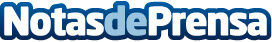 La tasa de aprobados en los exámenes mejora con un método de estudio adecuado, según archivadores.orgPara obtener buenos resultados en los exámenes de fin de curso, es muy recomendable organizarse con los apuntes, no solo para que no se pierdan, si no para que el método de estudio sea más eficiente y eficaz. Los archivadores son una idea inmejorable para clasificar los apuntes y poder aprobar los exámenes con notaDatos de contacto:LaraNota de prensa publicada en: https://www.notasdeprensa.es/la-tasa-de-aprobados-en-los-examenes-mejora Categorias: Interiorismo Educación Entretenimiento Consumo Ocio para niños Cursos http://www.notasdeprensa.es